~ Kind Heart ~ Worksheet 1 - January 2016Fill in the fields below, whatever comes to mind is just perfect. No need to edit, just do it in a couple of minutes as a thought starter. Do this BEFORE you watch the teaching module video.Things I say to myself about my body/appearance when I look in the mirror:Things I say to myself about my body/appearance when I am out clothes shopping:Things I say to myself about my body/appearance when I am getting dressed in the morning or before a special night out:Things I love about my body:Things I really do not love about my body:Things I would like/love to be able to say about my body/appearance:Done? Nice work. Now go watch the teaching module. You will find these answers veryilluminating afterwards!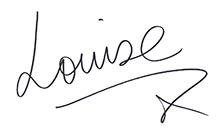 